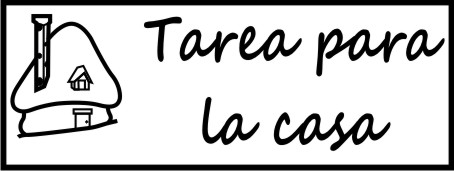 Tipo de tarea: investigaciónFecha de entrega: lunes 12 de junioInstrucciones:Completar la siguiente tabla de manera clara y concisa con información sobre el animal nativo (nativo=de Chile) en peligro de extinción escogido en clase de Ciencias del día miércoles 7 de junio (si no asistió ese día a clases o no hizo la actividad, escoger cualquier animal nativo en peligro de extinción).Nombre del animal nativo:Dibujo o recorte:Llevarlo a clases en papel de medidas 8cm x 8cm aprox.Hábitat:¿Por qué está en peligro de extinción?:¿Qué se puede hacer para protegerlo?: